Hl. Josef bitte für uns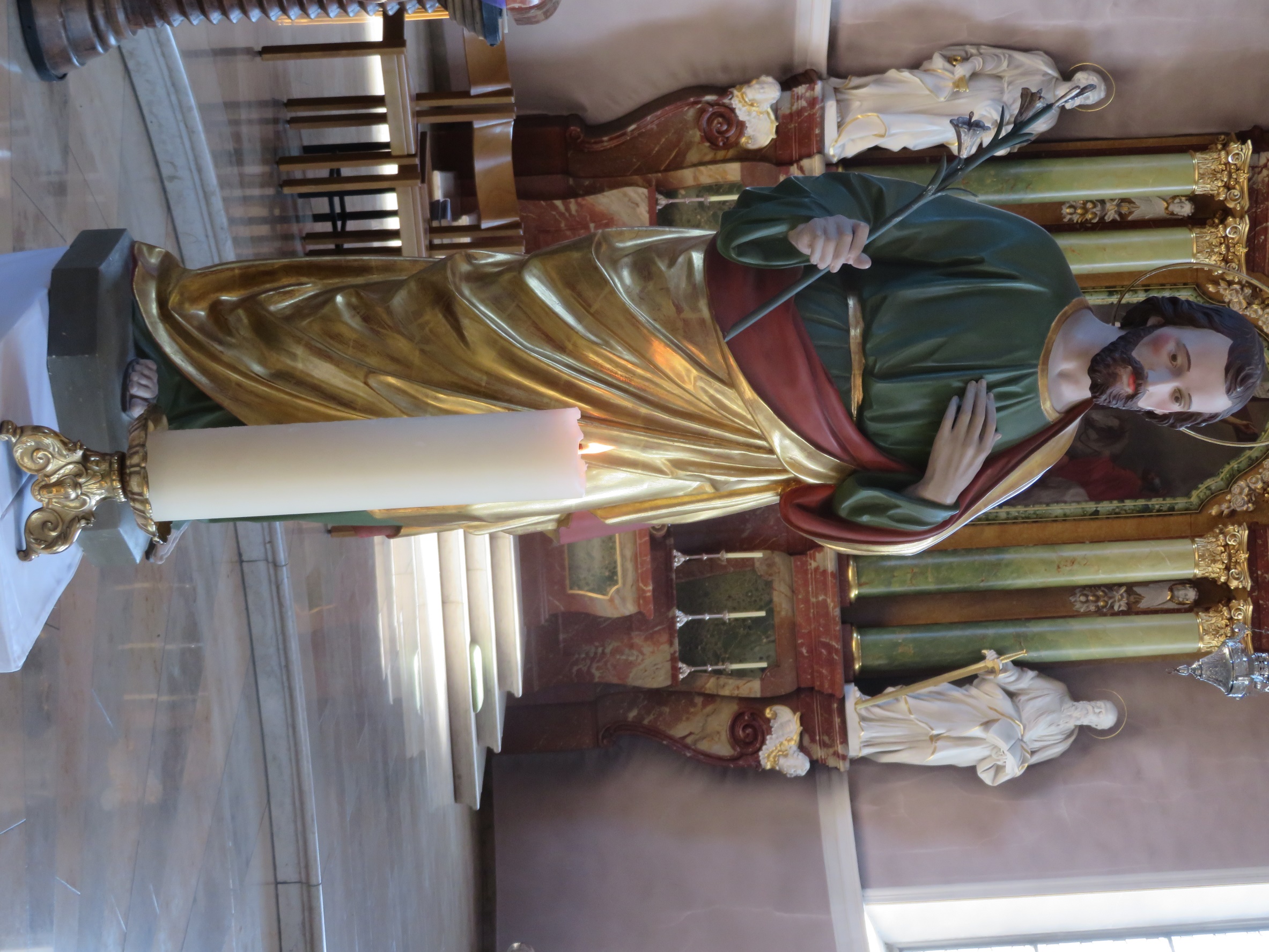 Auf die Fürsprache des hl. Josef bitten wir dich Gott:Stärke du uns in dieser unsicheren Zeit,lehre uns dir zu vertrauen,öffne uns für deinen Trost und deine heilende Botschaft,zeige uns, was wir für unsere 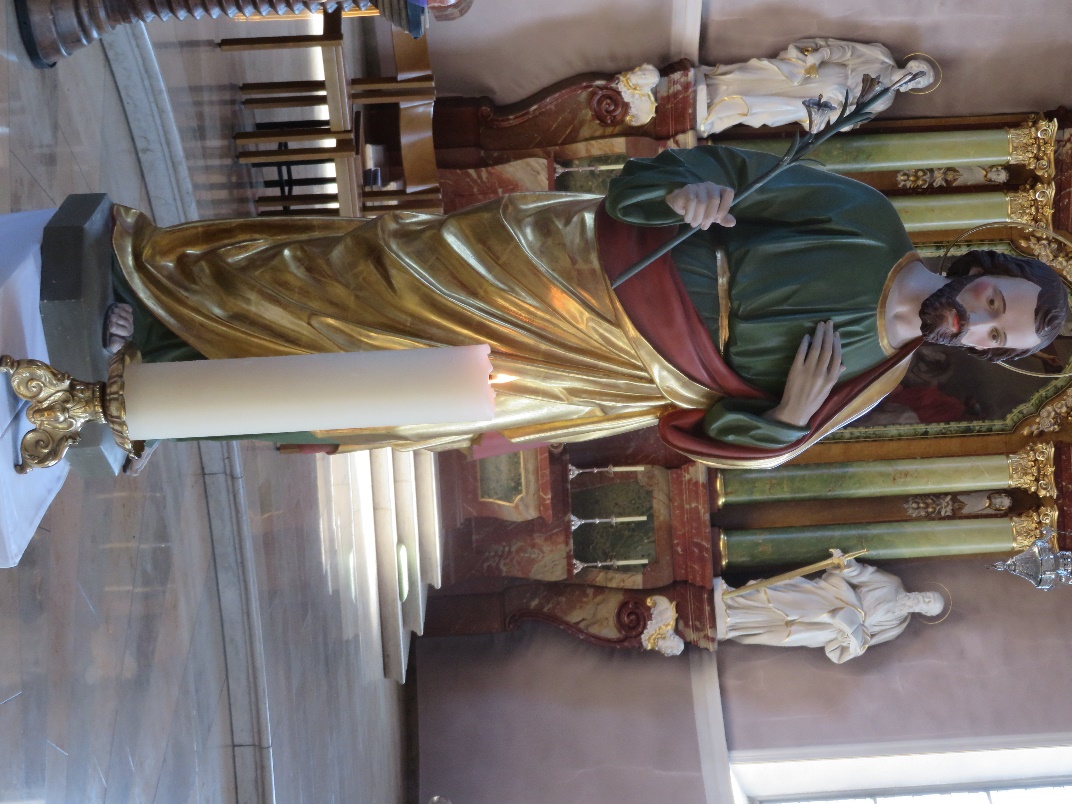 Mitmenschen tun können!Danke Gott, denn du lässt uns nie allein. Amen!Hl. Josef bitte für uns